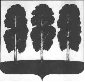 АДМИНИСТРАЦИЯ  БЕРЕЗОВСКОГО РАЙОНАХАНТЫ-МАНСИЙСКОГО АВТОНОМНОГО ОКРУГА – ЮГРЫПОСТАНОВЛЕНИЕ от  20.12.2022                                                                                                         № 1705пгт. БерезовоОб утверждении административного регламента предоставления муниципальной услуги «Передача в собственность граждан занимаемых ими жилых помещений жилищного фонда (приватизация жилищного фонда)» и признании утратившими силу некоторых муниципальных правовых актов	 В соответствии с Федеральным законом от 06 октября 2003 года № 131-ФЗ «Об общих принципах организации местного самоуправления в Российской Федерации», Федеральным законом от 27 июля 2010 года № 210-ФЗ «Об организации предоставления государственных и муниципальных услуг», постановлениями администрации Березовского района от 05 августа 2014 года № 1196 «Об утверждении Порядка разработки и утверждения административных регламентов предоставления муниципальных услуг, проведения экспертизы их проектов», от 29.12.2020 № 1275 «Об утверждении Порядка подачи и рассмотрения жалоб на решения и действия (бездействие) администрации Березовского района, ее структурных подразделений, их должностных лиц, муниципальных служащих и признании утратившими силу некоторых муниципальных правовых актов»:	1. Утвердить административный регламент предоставления муниципальной услуги «Передача в собственность граждан занимаемых ими жилых помещений жилищного фонда (приватизация жилищного фонда)» согласно приложению к настоящему постановлению. 2. Признать утратившими силу постановления администрации Березовского района:от 18.10.2017 № 861 «Об административном регламенте предоставления муниципальной услуги «Бесплатная передача в собственность граждан Российской Федерации занимаемых ими жилых помещений в муниципальном жилищном фонде (приватизация жилых помещений);от 21.06.2018 № 540 «О внесении изменений в постановление администрации Березовского района от 18.10.2017 № 861 «Об административном регламенте предоставления муниципальной услуги «Бесплатная передача в собственность граждан Российской Федерации занимаемых ими жилых помещений в муниципальном жилищном фонде (приватизация жилых помещений)»;от 27.08.2018 № 758 «О внесении изменений в постановление администрации Березовского района от 18.10.2017 № 861 «Об административном регламенте предоставления муниципальной услуги «Бесплатная передача в собственность граждан Российской Федерации занимаемых ими жилых помещений в муниципальном жилищном фонде (приватизация жилых помещений)»;от 13.11.2018 № 1002 «О внесении изменений в постановление администрации Березовского района от 18.10.2017 № 861 «Об административном регламенте предоставления муниципальной услуги «Бесплатная передача в собственность граждан Российской Федерации занимаемых ими жилых помещений в муниципальном жилищном фонде (приватизация жилых помещений)»;от 28.05.2019 № 641 «О внесении изменений в постановление администрации Березовского района от 18.10.2017 № 861 «Об административном регламенте предоставления муниципальной услуги «Бесплатная передача в собственность граждан Российской Федерации занимаемых ими жилых помещений в муниципальном жилищном фонде (приватизация жилых помещений)»;от 10.02.2021 № 148 «О внесении изменений в постановление администрации Березовского района от 18.10.2017 № 861 «Об административном регламенте предоставления муниципальной услуги «Бесплатная передача в собственность граждан Российской Федерации занимаемых ими жилых помещений в муниципальном жилищном фонде (приватизация жилых помещений)»;от 05.07.2021 № 748 «О внесении изменений в постановление администрации Березовского района от 18.10.2017 № 861 «Об административном регламенте предоставления муниципальной услуги «Бесплатная передача в собственность граждан Российской Федерации занимаемых ими жилых помещений в муниципальном жилищном фонде (приватизация жилых помещений)»;от 19.01.2022 № 81 «О внесении изменений в постановление администрации Березовского района от 18.10.2017 № 861 «Об административном регламенте предоставления муниципальной услуги «Бесплатная передача в собственность граждан Российской Федерации занимаемых ими жилых помещений в муниципальном жилищном фонде (приватизация жилых помещений)».	3. Опубликовать настоящее постановление в газете «Жизнь Югры» и разместить на официальном веб-сайте органов местного самоуправления Березовского района. 	4. Настоящее постановление вступает в силу после его официального опубликования.	5. Контроль за исполнением настоящего постановления возложить на заместителя главы Березовского района, председателя комитета Титова С.Н.Глава района                                                                                                  П.В. АртеевПриложениек постановлению администрации Березовского районаот 20.12.2022 № 1705АДМИНИСТРАТИВНЫЙ РЕГЛАМЕНТПРЕДОСТАВЛЕНИЯ МУНИЦИПАЛЬНОЙ УСЛУГИ «ПЕРЕДАЧА В СОБСТВЕННОСТЬ ГРАЖДАН ЗАНИМАЕМЫХ ИМИ ЖИЛЫХ ПОМЕЩЕНИЙ ЖИЛИЩНОГО ФОНДА (ПРИВАТИЗАЦИЯ ЖИЛИЩНОГО ФОНДА)»I. Общие положения.Предмет регулирования административного регламента1. Административный регламент предоставления муниципальной услуги «Передача в собственность граждан занимаемых ими жилых помещений жилищного фонда (приватизация жилищного фонда)» (далее-Административный регламент, муниципальная услуга соответственно) устанавливает сроки и последовательность административных процедур и административных действий комитета по земельным ресурсам и управлению муниципальным имуществом (далее-Комитет), структурного подразделения Комитета отдела реестра муниципальной собственности (далее-Отдел), а также порядок его взаимодействия с заявителями, органами и организациями, участвующими в предоставлении муниципальной услуги.Круг заявителей2. Заявителями на получение  муниципальной услуги являются граждане Российской Федерации, имеющие право пользования жилыми помещениями муниципального жилищного фонда муниципального образования городское поселение Березово на условиях социального найма, с согласия всех имеющих право на приватизацию данных жилых помещений совершеннолетних лиц и несовершеннолетних в возрасте от 14 до 18 лет, их представители, действующие на основании доверенности, указания закона или акта уполномоченного на то государственного органа или органа местного самоуправления (далее – заявитель).Требования к порядку информирования о правилахпредоставления муниципальной услуги3. Информирование по вопросам предоставления муниципальной услуги осуществляется специалистами отдела, специалистами автономного учреждения Ханты-Мансийского автономного округа – Югры «Многофункциональный центр предоставления государственных и муниципальных услуг Югры» (далее –              специалистом МФЦ) в следующих формах и способах (по выбору заявителя):- устной (при личном обращении заявителя и/или по телефону);- письменной (при письменном обращении заявителя по почте, электронной почте, факсу);- на информационном стенде в месте предоставления муниципальной услуги в форме информационных (текстовых) материалов;- в форме информационных (мультимедийных) материалов в информационно-телекоммуникационной сети «Интернет»: 	на официальном сайте органов местного самоуправления: www.berezovo.ru , www.gradberezov.ru (далее – официальные сайты);	в федеральной государственной информационной системе «Единый портал государственных и муниципальных услуг (функций)» www.gosuslugi.ru (далее – Единый портал);в региональной информационной системе Ханты-Мансийского автономного округа – Югры «Портал государственных и муниципальных услуг (функций) Ханты-Мансийского автономного округа – Югры» 86.gosuslugi.ru (далее – региональный портал).4.Информация о ходе рассмотрения заявления о предоставлении муниципальной услуги и о результатах предоставления муниципальной услуги может быть получена заявителем (его представителем) в личном кабинете на Едином и региональном портале, а также в Комитете при обращении заявителем лично, по телефону или посредством электронной почты.5. В случае устного обращения (лично или по телефону) заявителя (его представителя) специалист Отдела, специалист МФЦ в часы приема осуществляют устное информирование (соответственно лично или по телефону) обратившегося за информацией заявителя. Устное информирование осуществляется продолжительностью не более 15 минут.При невозможности специалиста, принявшего звонок, самостоятельно ответить на поставленный вопрос, телефонный звонок должен быть переадресован (переведен) на другое должностное лицо или же обратившемуся лицу должен быть сообщен телефонный номер, по которому можно будет получить необходимую информацию. Если для подготовки ответа требуется продолжительное время, специалист, осуществляющий устное информирование, может предложить заявителю направить в Отдел письменное обращение о предоставлении ему письменного ответа либо назначить другое удобное для заявителя время для устного информирования.При консультировании в письменной форме, в том числе электронной, ответ на обращение заявителя направляется на указанный им адрес (по письменному запросу заявителей на почтовый адрес или адрес электронной почты, указанный в запросе) в срок не превышающий 15 календарных дней с даты поступления обращения (регистрации) в Отдел.При консультировании заявителей о ходе предоставления муниципальной услуги в письменной форме информация направляется в срок, не превышающий 3 рабочих дней.Для получения информации по вопросам предоставления муниципальной услуги посредством Единого и регионального порталов заявителям необходимо использовать адреса в информационно – телекоммуникационной сети «Интернет», указанные в пункте 3 настоящего административного регламента.Информирование заявителей о порядке предоставления муниципальной услуги в автономном учреждении Ханты-Мансийского автономного округа – Югры «Многофункциональный центр предоставления государственных и муниципальных услуг Югры» (далее – МФЦ), а также по иным вопросам, связанным с предоставлением муниципальной услуги, осуществляется МФЦ в соответствии с заключенным соглашением и регламентом работы МФЦ.6. Информация по вопросам предоставления муниципальной услуги, в том числе о сроках и порядке ее предоставления, размещенная на Едином и региональном порталах, официальном сайте, предоставляется заявителю бесплатно.Доступ к информации по вопросам предоставления муниципальной услуги, в том числе о ходе, сроках и порядке ее предоставления, осуществляется без выполнения заявителем каких-либо требований, в том числе без использования программного обеспечения, установка которого на технические средства заявителя требует заключения лицензионного или иного соглашения с правообладателем программного обеспечения, предусматривающего взимание платы, регистрацию или авторизацию заявителя или предоставление им персональных данных.7. Способы получения информации заявителями о местах нахождения и графиках работы органов государственной власти, органов местного самоуправления и организаций, участвующих в предоставлении муниципальной услуги, в том числе многофункциональных центров.По выбору заявителя могут использоваться способы получения информации, указанные в пункте 3 настоящего административного регламента, а так же информационные материалы, размещенные на официальных сайтах:информацию об управлении Федеральной службы государственной регистрации, кадастра и картографии по Ханты-Мансийскому автономному округу – Югре, Березовский отдел заявитель может получить посредством обращения на сайт: http: www.to86.rosreestr.ru;информацию о казенном учреждении Ханты-Мансийского автономного округа – Югры «Центр имущественных отношений» заявитель может получить посредством обращения на сайт: http: www.cio-hmao.ru;информацию об отделе опеки и попечительства администрации Березовского района, об отделе жилищных программ администрации Березовского района заявитель может получить посредством обращения на сайт: http: www.berezovо.ru;информацию о межрайонной инспекции Федеральной налоговой службы России № 7 по Ханты-Мансийскому автономному округу-Югре заявитель может получить посредством обращения на сайт: http://www.nalog.ru/; http://www.r86.nalog.ru/; информацию об администрации Березовского района (далее – администрация), Комитете, Отделе, предоставляющем муниципальную услугу заявитель, может получить посредством обращения на официальный сайт: http:www.berezovo.ru;информацию об Управлении Министерства внутренних дел Российской Федерации по Ханты-Мансийскому автономному округу – Югре заявитель может получить посредством обращения на официальный сайт: https://86.мвд.рф;информацию об МФЦ заявитель может получить посредством обращения к порталу многофункциональных центров Ханты-Мансийского автономного округа - Югры (http://mfc.admhmao.ru/) (далее-портал МФЦ).8. Порядок, форма, место размещения и способы получения справочной информации, в том числе на стендах в месте предоставления муниципальной услуги и услуг, которые являются необходимыми и обязательными для предоставления муниципальной услуги, и в МФЦ.Информация о местах нахождения, телефонах, графиках работы, адресах официальных сайтов и электронной почты администрации, Комитета, Отдела, предоставляющего муниципальную услугу, органов, власти участвующих в предоставлении муниципальной услуги, в том числе МФЦ размещается Отделом на официальном сайте: http:www.berezovo.ru (раздел «Деятельность», «Государственные и муниципальные услуги», «Муниципальные услуги и административные регламенты», муниципальная услуга, «Справочная информация»).На информационных стендах в месте предоставления муниципальной услуги, в МФЦ и в информационно-телекоммуникационной сети «Интернет», в том числе на Едином и региональном порталах размещается следующая информация:- справочная информация (место нахождения, графики работы, справочные телефоны, адреса официальных сайтов и электронной почты администрации, Комитета, Отдела, МФЦ);- бланки заявлений о предоставлении муниципальной услуги и образцы их заполнения;- перечень нормативно правовых актов, регулирующих предоставление муниципальной услуги;- досудебный (внесудебный) порядок обжалования действий (бездействия) и решений, принятых (осуществляемых) в ходе предоставления муниципальной услуги.9. В случае внесения изменений в порядок предоставления муниципальной услуги специалист Отдела, ответственный за предоставление муниципальной услуги, в срок, не превышающий 5 рабочих дней со дня вступления в силу таких изменений, обеспечивает размещение информации в информационно-телекоммуникационной сети Интернет и на информационном стенде, находящемся в месте предоставления муниципальной услуги».II. Стандарт предоставления муниципальной услугиНаименование муниципальной услуги10. Передача в собственность граждан занимаемых ими жилых помещений жилищного фонда (приватизация жилищного фонда).Наименование органа местного самоуправления, предоставляющегомуниципальную услугу, его структурных подразделений,участвующих в предоставлении муниципальной услуги11. Органом местного самоуправления, предоставляющим муниципальную услугу, является администрация Березовского района.Непосредственное предоставление муниципальной услуги осуществляется Отделом реестра муниципальной собственности Комитета.За получением муниципальной услуги заявитель вправе обратиться в МФЦ.При предоставлении муниципальной услуги Отдел осуществляет межведомственное информационное взаимодействие с:- управлением федеральной службы государственной регистрации, кадастра и картографии по Ханты-Мансийскому автономному округу-Югре Березовский отдел;- казенным учреждением Ханты-Мансийского автономного округа-Югры «Центр имущественных отношений»;- межрайонной инспекцией Федеральной налоговой службы России № 7 по Ханты-Мансийскому автономному округу-Югре;- Управлением Министерства внутренних дел Российской Федерации по Ханты-Мансийскому автономному округу – Югре;- органами государственной власти, органами местного самоуправления и подведомственными им организациями, находящимися на территории других муниципальных образований Ханты-Мансийского автономного округа-Югры и (или) на территории других субъектов Российской Федерации, если обращение в такие органы и организации требуется в целях определения соответствия заявителей требованиям, установленным статьей 9.1 Закона Российской Федерации от 04 июля 1991 года № 1541-1 «О приватизации жилищного фонда в Российской Федерации» (далее-Закон Российской Федерации от 04 июля 1991 года № 1541-1).12. В соответствии с требованиями пункта 3 части 1 статьи 7 Федерального закона от 27 июля 2010 года № 210-ФЗ «Об организации предоставления государственных и муниципальных услуг» (далее-Федеральный закон от 27 июля 2010 года № 210-ФЗ) запрещается требовать от заявителя осуществления действий, в том числе согласований, необходимых для получения муниципальной услуги и связанных с обращением в иные государственные органы, органы местного самоуправления, организации, подведомственные органам местного самоуправления организации за исключением получения услуг и получения документов и информации, предоставляемых в результате предоставления таких услуг, включенных в перечень услуг, которые являются необходимыми и обязательными для предоставления муниципальных услуг, утвержденный решением Думы Березовского района от 03 ноября 2011 года № 96 «Об утверждении перечня услуг, которые являются необходимыми и обязательными для предоставления органами местного самоуправления муниципальных услуг, а также порядка определения размера платы за оказание таких услуг». Результат предоставления муниципальной услуги13. Результат предоставления муниципальной услуги:- решение о заключении договора (постановление) о передаче жилого помещения в собственность граждан с приложением проекта договора о передаче жилого помещения в собственность граждан; - уведомление об отказе в передаче жилого помещения в собственность граждан.Отказ в передаче жилого помещения в собственность граждан, оформляется Комитетом на фирменном бланке за подписью заместителя главы Березовского района, председателя комитета либо лица, его замещающего, с указанием мотивированных причин отказа в приватизации жилого помещения и направляется в адрес заявителя. Результат предоставления муниципальной услуги по выбору заявителя предоставляется в форме документа на бумажном носителе или электронного документа, подписанного электронной подписью в соответствии с требованиями Федерального закона от 06.04.2011 № 63-ФЗ «Об электронной подписи».Срок предоставления муниципальной услуги14. Общий срок предоставления муниципальной услуги составляет 35 рабочих дней со дня регистрации заявления о предоставлении муниципальной услуги.В указанный срок также входят следующие периоды:-     прием и регистрация заявления;- рассмотрение заявления, экспертиза представленных заявителем документов;- направление межведомственных запросов в органы, участвующие в предоставлении муниципальной услуги, и получения на них ответов;- подготовка и принятие решения о заключении договора о передаче жилого помещения в собственность граждан;- составление договора передачи жилого помещения в собственность граждан (далее-договор) либо уведомления об отказе в передаче жилого помещения в собственность граждан (далее-уведомление об отказе);- подписание проекта договора либо уведомления об отказе;- выдача (направление) договора либо уведомления об отказе заявителю;- подача в Управление Федеральной службы государственной регистрации, кадастра и картографии по Ханты-Мансийскому автономному округу-Югре заявления о государственной регистрации перехода права собственности на жилые помещения.Срок выдачи (направления) документов, являющихся результатом предоставления муниципальной услуги, составляет 1 рабочий день со дня принятия одного из указанных в пункте 13 настоящего административного регламента решений.В случае обращения заявителя за получением муниципальной услуги в МФЦ срок предоставления муниципальной услуги исчисляется со дня передачи МФЦ документов, обязанность по предоставлению которых возложена на заявителя, в  Комитет.Правовые основания для предоставления муниципальной услуги15. Перечень нормативных правовых актов, регулирующих предоставление муниципальной услуги (с указанием их реквизитов и источников официального опубликования), размещен:- на официальном сайте (в разделе «Деятельность», «Государственные и муниципальные услуги», «Муниципальные услуги и административные регламенты», выбираем муниципальную услугу, «перечень НПА регулирующий предоставление услуги»;- на Едином и региональном порталах.16. Исчерпывающий перечень документов необходимых для предоставления муниципальной услуги:16.1. Исчерпывающий перечень документов, необходимых для предоставления муниципальной услуги, которые заявитель должен представить самостоятельно:1) заявление о предоставлении муниципальной услуги по форме, согласно Приложению 1 к настоящему Административному регламенту, подписанное всеми совершеннолетними членами семьи, участвующими в приватизации, а также несовершеннолетними членами семьи в возрасте от 14 до 18 лет;2) основной документ, удостоверяющий личность заявителя, представителя (паспорт гражданина Российской Федерации) предоставляется в случае личного обращения в Комитет, Отдел либо МФЦ);3) документ, подтверждающий полномочия представителя действовать от имени заявителя – в случае, если заявление подается представителем;4) свидетельство о государственной регистрации актов гражданского состояния, выданные компетентными органами иностранного государства, и их нотариально удостоверенный перевод на русский язык;5) письменное согласие всех совместно проживающих совершеннолетних членов семьи, а также несовершеннолетних в возрасте от 14 до 18 лет, а также лиц, за которыми в соответствии с законодательством сохраняется право пользования жилым помещением, на приобретение в собственность жилого помещения жилищного фонда социального использования муниципального образования городское поселение Березово другими лицами в свободной форме либо по форме согласно приложению 2 к настоящему Административному регламенту;6) письменное согласие родителей (усыновителей), попечителей на приобретение в собственность несовершеннолетними жилого помещения жилищного фонда социального использования муниципального образования городское поселение Березово (в случае приватизации жилого помещения жилищного фонда социального использования несовершеннолетними в возрасте от 14 до 18 лет);7) документ, подтверждающий полномочие представителя заявителя, лица, уполномоченного в установленном порядке члена семьи заявителя, лица, зарегистрированного в приватизируемом жилом помещении (нотариально удостоверенная доверенность), законного представителя лица, имеющего право пользования данным помещением на условиях социального найма, достигшего 14-летнего возраста, или решение уполномоченного органа в сфере опеки, попечительства и патронажа (в отношении недееспособных/ограниченно дееспособных граждан, а также детей, оставшихся без попечения родителей, детей, помещенных под надзор в организации для детей-сирот и детей, оставшихся без попечения родителей), оформленные в установленном порядке и подтверждающие полномочия представителя заявителя по предоставлению документов для подписания Договора передачи в порядке приватизации занимаемых гражданами жилых помещений (далее - договор передачи), получению договора передачи;8) вступившее в законную силу решение суда о признании гражданина недееспособным/ограниченно дееспособным (копия, заверенная судом, принявшим решение) - представляется в отношении заявителя, членов семьи заявителя, лиц, зарегистрированных в приватизируемом жилом помещении, а также лиц, имеющих право пользования данным помещением на условиях социального найма;9) согласие органа, уполномоченного в сфере опеки и попечительства, на передачу в порядке приватизации жилого помещения в собственность недееспособного/ограниченно дееспособного гражданина, а также в собственность детей, оставшихся без попечения родителей, детей, помещенных под надзор в организации для детей-сирот и детей, оставшихся без попечения родителей, - представляется в отношении заявителя, членов семьи заявителя, лиц, зарегистрированных в приватизируемом жилом помещении, а также лиц, имеющих право пользования данным помещением на условиях социального найма;10) выписка из личного дела (справка) с указанием периода прохождения службы, состава семьи и отражения регистрации при воинской части по периодам службы (для офицеров, в том числе уволенных в запас, и членов их семей; граждан, проходящих (проходивших) военную службу по контракту, и членов их семей; граждан, которым предоставлено (было предоставлено) в пользование служебное жилое помещение при воинской части на период трудового договора (контракта), и членов их семей) - представляется в отношении заявителя, членов семьи заявителя, лиц, зарегистрированных в приватизируемом жилом помещении, лиц, имеющих право пользования данным помещением на условиях социального найма (в случае прохождения службы);11) справка об освобождении гражданина, участвующего в приватизации представляется в отношении заявителя, членов семьи заявителя, лиц, зарегистрированных в приватизируемом жилом помещении, лиц, имеющих право пользования данным помещением на условиях социального найма (в случае отбывания наказания в местах лишения свободы);12) вступившее в законную силу решение суда (о наличии или лишении (отсутствии) жилищных или имущественных прав на жилое помещение заявителя, членов семьи заявителя, лиц, зарегистрированных в приватизируемом жилом помещении, лиц, имеющих право пользования данным помещением на условиях социального найма) (копия, заверенная судом, принявшим решение) - представляется в отношении заявителя, членов семьи заявителя, лиц, зарегистрированных в приватизируемом жилом помещении, лиц, имеющих право пользования данным помещением на условиях социального найма (при наличии в отношении таких лиц вступившего в силу решения суда);13) вступивший в законную силу приговор суда (копия, заверенная судом, принявшим решение), а также документ, подтверждающий отбывание наказания гражданами, осужденными к лишению свободы или к принудительным работам (в соответствии с постановлением Конституционного Суда Российской Федерации от 23 июня 1995 г. № 8-П), - представляется в отношении заявителя, членов семьи заявителя, лиц, зарегистрированных в приватизируемом жилом помещении, лиц, имеющих право пользования данным помещением на условиях социального найма (при наличии в отношении таких лиц, вступившего в силу приговора суда);14) нотариально удостоверенное согласие на отказ от участия в приватизации жилого помещения совершеннолетних лиц, имеющих право на приватизацию (в случае их неучастия в приватизации жилого помещения);15) заявление органов опеки и попечительства, руководителей учреждений для детей-сирот и детей, оставшихся без попечения родителей, опекунов (попечителей), приемных родителей или иные законных представителей несовершеннолетних о заключении договора передачи жилого помещения в собственность детям-сиротам и детям, оставшимся без попечения родителей (в случае смерти родителей, а также в иных случаях утраты попечения родителей, если в жилом помещении остались проживать исключительно несовершеннолетние).Договоры передачи жилых помещений в собственность несовершеннолетним, не достигшим возраста 14 лет, оформляются по заявлению их законных представителей с предварительного разрешения органов опеки и попечительства или при необходимости по инициативе таких органов.  Указанные договоры несовершеннолетними, достигшим возраста 14 лет, оформляются самостоятельно с согласия их законных представителей и органов опеки и попечительства.16.2. Исчерпывающий перечень документов необходимых для предоставления муниципальной услуги, запрашиваемых и получаемых Отделом в порядке межведомственного информационного взаимодействия:1) сведения органов местного самоуправления, органов государственной власти субъекта Российской Федерации, федерального органа исполнительной власти в сфере управления имуществом об использовании (неиспользовании) права бесплатной приватизации по месту возможного использования такого права (в случае, если до 1 января 1999 года заявитель состоял в очереди на предоставление жилья на условиях социального найма);2) выписка из Единого государственного реестра недвижимости о правах отдельного лица на имевшиеся (имеющиеся) у него объекты недвижимого имущества;3) сведения о государственной регистрации рождения, содержащиеся в Едином государственном реестре записей актов гражданского состояния;4) разрешение органов опеки и попечительства на приобретение в собственность несовершеннолетними жилого помещения жилищного фонда социального использования муниципального образования городское поселение Березово (в случае, если приватизируются жилые помещения, в которых проживают исключительно несовершеннолетние);5) сведения о регистрации по месту жительства гражданина Российской Федерации.Документы, содержащие в настоящем пункте, могут быть представлены заявителем по собственной инициативе. Непредставление заявителем документов, которые заявитель вправе представить по собственной инициативе, не является основанием для отказа заявителю в предоставлении муниципальной услуги.17. Способы получения заявителем документов, указанных в пункте 16 настоящего Административного регламента:Форму заявления о предоставлении муниципальной услуги заявитель может получить:- на информационном стенде в месте предоставления муниципальной услуги;- у специалиста Отдела;- у специалиста МФЦ;- посредством информационно-телекоммуникационной сети «Интернет» на официальном сайте, Едином и региональном порталах.Документ, предусмотренный подпунктом 1 пункта 16.2 настоящего Административного регламента, заявитель может получить посредством обращения в Казенное учреждение Ханты-Мансийского автономного округа – Югры «Центр имущественных отношений» (информация о местонахождении, контактах и графике работы содержится на его официальном сайте, указанном в пункте 7 настоящего административного регламента).Документ, предусмотренный подпунктом 2 пункта 16.2 настоящего административного регламента, заявитель может получить посредством обращения в МФЦ либо в управление Федеральной службы государственной регистрации, кадастра и картографии по Ханты-Мансийскому автономному округу – Югре Березовский отдел (информация о местонахождении, контактах и графике работы содержится на их официальных сайтах, указанных в пункте 7 настоящего административного регламента).Документ, предусмотренный подпунктом 3 пункта 16.2 настоящего Административного регламента, заявитель может получить посредством обращения в межрайонную инспекцию Федеральной налоговой службы России № 7 по Ханты-Мансийскому автономному округу – Югре (информация о местонахождении, контактах и графике работы содержится на официальном сайте, указанном в пункте 7 настоящего Административного регламента).Документ, предусмотренный подпунктом 4 пункта 16.2 настоящего Административного регламента, заявитель может получить посредством обращения в Отдел опеки и попечительства администрации Березовского района (информация о местонахождении, контактах и графике работы содержится на официальном сайте, указанном в пункте 7 настоящего Административного регламента).Документ, предусмотренный подпунктом 5 пункта 16.2 настоящего Административного регламента, заявитель может получить посредством обращения в Управление Министерства внутренних дел Российской Федерации по Ханты-Мансийскому автономному округу – Югре (информация о местонахождении, контактах и графике работы содержится на официальном сайте, указанном в пункте 7 настоящего административного регламента).Согласие всех совместно проживающих совершеннолетних членов семьи на приватизацию жилого помещения в общую собственность либо в собственность одного лица, в том числе несовершеннолетнего, представляется в свободной форме либо по форме, приведенной в приложении 2 к настоящему Административному регламенту (далее – Согласие).Отказ опекунов и попечителей (в том числе родителей и усыновителей) от включения несовершеннолетних в число участников общей собственности на приватизируемое жилое помещение представляется в свободной форме либо по форме, приведенной в приложении 3 к настоящему Административному регламенту (далее – Отказ).Заявление об отказе от участия в приватизации жилого помещения представляется в свободной форме либо по форме, приведенной в приложении 4 к настоящему Административному регламенту (далее – Заявление об отказе от участия в приватизации).18. Требования к документам, необходимым для предоставления муниципальной услуги:Заявление о предоставлении муниципальной услуги, предоставляется в свободной форме либо по рекомендуемой форме, приведенной в приложении 1 к настоящему Административному регламенту.В случае подачи заявления о предоставлении муниципальной услуги лично копии документов для удостоверения их верности представляются с одновременным предъявлением оригиналов документов. Копии документов после проверки соответствия оригиналам заверяются лицом, их принимающим.Предъявления оригинала документа не требуется в случае представления его копии, верность которой засвидетельствована нотариусом.В случае подачи заявления путем направления почтовым отправлением верность прилагаемых к нему копий документов должна быть засвидетельствована нотариусом.Согласие (Отказ, Заявление об отказе от участия в приватизации) подписываются заявителем (ями) при сотруднике, осуществляющем прием документов (в случае если документы подаются лично), либо представляются после их нотариального удостоверения.В заявлении о предоставлении муниципальной услуги заявителем указывается способ выдачи (направления) ему документов являющихся результатов предоставления муниципальной услуги.Документы, указанные в пункте 16.1 настоящего административного регламента, представляемые в Комитет, Отдел в форме электронных документов, направленных посредством электронной почты, удостоверяются заявителем (представителем заявителя) с использованием усиленной квалифицированной электронной подписи.В случае представления документов, подтверждающих полномочия представителя заявителя действовать от имени заявителя (в случае обращения за получением услуги представителя заявителя) в электронной форме посредством Единого и регионального порталов указанные документы, выданные заявителем, являющимся юридическим лицом, удостоверяются усиленной квалифицированной электронной подписью или усиленной неквалифицированной электронной подписью правомочного должностного лица такого юридического лица, а документ, выданный заявителем, являющимся физическим лицом,-усиленной квалифицированной электронной подписью нотариуса.Документы, прилагаемые заявителем к заявлению, представляемые в электронной форме, направляются в следующих форматах:а)	xml - для формализованных документов;б)	doc, docx, odt - для документов с текстовым содержанием, не включающим формулы (за исключением документов, указанных в подпункте "в" настоящего пункта);в)	xls, xlsx, ods - для документов, содержащих расчеты;г)	pdf, jpg, jpeg - для документов с текстовым содержанием, в том числе включающих формулы и (или) графические изображения (за исключением документов, указанных в подпункте "в" настоящего пункта), а также документов с графическим содержанием.Допускается формирование электронного документа путем сканирования непосредственно с оригинала документа (использование копий не допускается), которое осуществляется с сохранением ориентации оригинала документа в разрешении 300 - 500 dpi (масштаб 1:1) с использованием следующих режимов:«черно-белый» (при отсутствии в документе графических изображений и (или) цветного текста);«оттенки серого» (при наличии в документе графических изображений, отличных от цветного графического изображения);«цветной» или «режим полной цветопередачи» (при наличии в документе цветных графических изображений либо цветного текста);сохранением всех аутентичных признаков подлинности, а именно: графической подписи лица, печати, углового штампа бланка;количество файлов должно соответствовать количеству документов, каждый из которых содержит текстовую и (или) графическую информацию.Электронные документы должны обеспечивать:возможность идентифицировать документ и количество листов в документе;для документов, содержащих структурированные по частям, главам, разделам (подразделам) данные и закладки, обеспечивающие переходы по оглавлению и (или) к содержащимся в тексте рисункам и таблицам.Документы, подлежащие представлению в форматах xls, xlsx или ods, формируются в виде отдельного электронного документа.Документы, которые предоставляются Комитетом по результатам рассмотрения заявления в электронной форме, должны быть доступны для просмотра в виде пригодном для восприятия человеком, с использованием электронных вычислительных машин, в том числе без использования сети интернет.19. Способ подачи документов, необходимых для предоставления муниципальной услуги:- при личном обращении в Отдел;- посредством отправления на электронную почту Комитета, адрес электронной почты: kumi@berezovo.ru;- посредством почтового отправления в Комитет, администрацию;- посредством обращения в МФЦ;- посредством Единого и регионального порталов.20. Запрещается требовать от заявителей:1) представления документов и информации или осуществления действий, представление или осуществление которых не предусмотрено нормативными правовыми актами, регулирующими отношения, возникающие в связи с предоставлением муниципальной услуги;2) представления документов и информации, в том числе подтверждающих внесение заявителем платы за предоставление муниципальной услуги, которые находятся в распоряжении органов, предоставляющих муниципальные услуги, иных государственных органов, органов местного самоуправления либо подведомственных государственным органам или органам местного самоуправления организаций, участвующих в предоставлении предусмотренных частью 1 статьи 1 Федерального закона от 27 июля 2010 года № 210-ФЗ государственных и муниципальных услуг, в соответствии с нормативными правовыми актами Российской Федерации, нормативными правовыми актами Ханты-Мансийского автономного округа-Югры, муниципальными правовыми актами, за исключением документов, включенных в определенный частью 6 статьи 7 указанного Федерального закона перечень документов. Заявитель вправе представить указанные документы и информацию в Отдел по собственной инициативе;3) представления документов и информации, отсутствие и (или) недостоверность которых не указывались при первоначальном отказе в приеме документов, необходимых для предоставления муниципальной услуги, либо в предоставлении муниципальной услуги, за исключением следующих случаев:- изменение требований нормативных правовых актов, касающихся предоставления муниципальной услуги, после первоначальной подачи заявления о предоставлении муниципальной услуги;- наличие ошибок в заявлении о предоставлении муниципальной услуги и документах, поданных заявителем после первоначального отказа в приеме документов, необходимых для предоставления муниципальной услуги, либо в предоставлении муниципальной услуги и не включенных в представленный ранее комплект документов;- истечение срока действия документов или изменение информации после первоначального отказа в приеме документов, необходимых для предоставления муниципальной услуги, либо в предоставлении муниципальной услуги;-  выявление документально подтвержденного факта (признаков) ошибочного или противоправного действия (бездействия) должностного лица Комитета, Отдела, предоставляющего муниципальную услугу, муниципального служащего, работника МФЦ, при первоначальном отказе в приеме документов, необходимых для предоставления муниципальной услуги, либо в предоставлении муниципальной услуги, о чем в письменном виде за подписью заместителя главы Березовского района, председателя комитета, предоставляющего муниципальную услугу, руководителя МФЦ при первоначальном отказе в приеме документов, необходимых для предоставления муниципальной услуги, уведомляется заявитель, а также приносятся извинения за доставленные неудобства;4) предоставления на бумажном носителе документов и информации, электронные образы которых ранее были заверены в соответствии с пунктом 7.2 части 1 статьи 16 Федерального закона № 210-ФЗ, за исключением случаев, если нанесение отметок на такие документы либо их изъятие является необходимым условием предоставления муниципальной услуги, и иных случаев, установленных федеральными законами;5) осуществления действий, в том числе согласований, необходимых для получения муниципальной услуги и связанных с обращением в иные государственные органы и организации, за исключением получения услуг, включенных в перечень услуг, которые являются необходимыми и обязательными для предоставления муниципальной услуги;6) совершения иных действий, кроме прохождения идентификации и аутентификации в соответствии с нормативными правовыми актами Российской Федерации.Исчерпывающий перечень оснований для отказа в приемедокументов, необходимых для предоставления муниципальной услуги21. Основания для отказа в приеме документов, необходимых для предоставления муниципальной услуги:запрос о предоставлении услуги подан в орган местного самоуправления или организацию, в полномочия которых не входит предоставление услуги;неполное заполнение обязательных полей в форме запроса о предоставлении услуги (недостоверное, неправильное);представление неполного комплекта документов;представленные документы утратили силу на момент обращения за услугой (документ, удостоверяющий личность; документ, удостоверяющий полномочия представителя Заявителя, в случае обращения за предоставлением услуги указанным лицом);представленные документы содержат подчистки и исправления текста, не заверенные в порядке, установленном законодательством Российской Федерации;подача заявления о предоставлении услуги и документов, необходимых для предоставления услуги, в электронной форме с нарушением установленных требований;представленные в электронной форме документы содержат повреждения, наличие которых не позволяет в полном объеме использовать информацию и сведения, содержащиеся в документах для предоставления услуги;заявление подано лицом, не имеющим полномочий представлять интересы заявителя.Решение об отказе в приеме документов, необходимых для предоставления муниципальной услуги, оформляется Комитетом на фирменном бланке за подписью заместителя главы Березовского района, председателя комитета либо лица, его замещающего, в свободной форме либо по форме согласно приложению 6 к настоящему Административному регламенту, с указанием мотивированных причин отказа и направляется в адрес заявителя не позднее первого рабочего дня, следующего за днем подачи заявления. Исчерпывающий перечень оснований для приостановления и (или)отказа в предоставлении муниципальной услуги22.Основания для приостановления предоставления муниципальной услуги законодательством Российской Федерации и Ханты-Мансийского автономного округа-Югры не предусмотрены.23. Основания для отказа в предоставлении муниципальной услуги:1) письменный отказ заявителя от предоставления муниципальной услуги;2) непредставление документов, указанных в пункте 16.1 настоящего Административного регламента, обязанность за предоставление которых возложена на заявителя;3) противоречие документов или сведений, полученных с использованием межведомственного информационного взаимодействия, представленным заявителем документам или сведениям;4) обращение за предоставлением муниципальной услуги лица, не являющегося заявителем на предоставление муниципальной услуги в соответствии с настоящим Административным регламентом (в случае, если указанное основание было выявлено при процедуре принятия решения о предоставлении услуги);5) отсутствие согласия на приватизацию жилого помещения одного из членов семьи заявителя, лиц, зарегистрированных в приватизируемом жилом помещении, лиц, имеющих право пользования данным помещением на условиях социального найма и не использовавших право на приватизацию;6) обращение заявителя, одного из членов семьи заявителя, иного лица, зарегистрированного в приватизируемом жилом помещении, лица, имеющего право пользования данным помещением на условиях социального найма, достигшего 14-летнего возраста, и/или его законного представителя или лица, уполномоченного в установленном порядке, об отсутствии намерений оформлять приватизацию;7) отказ в приватизации жилого помещения одного или нескольких лиц, зарегистрированных по месту жительства с заявителем;8) использования заявителем (заявителями) права на бесплатную приватизацию жилого помещения;9) обращение с запросом о приватизации жилого помещения, находящегося в аварийном состоянии, в общежитии, служебного жилого помещения;10) отсутствие/непредставление сведений, подтверждающих участие (неучастие) в приватизации, из других субъектов Российской Федерации;11) отсутствие права собственности на приватизируемое заявителем жилое помещение у органа местного самоуправления, предоставляющего муниципальную услугу;12) изменение паспортных и/или иных персональных данных в период предоставления услуги;13) арест жилого помещения;14) изменение состава лиц, совместно проживающих в приватизируемом жилом помещении с заявителем, в период предоставления муниципальной услуги;15) наличие в составе семьи заявителя лиц, зарегистрированных в приватизируемом жилом помещении, лиц, имеющих право пользования данным помещением на условиях социального найма (в случае, если от соответствующих лиц не представлено согласие на приватизацию жилого помещения или не представлены сведения, подтверждающие отсутствие у соответствующих лиц права на приватизацию жилого помещения):- граждан, выбывших в организации стационарного социального обслуживания;- временно отсутствующих граждан (выбывших для прохождения службы в ряды Вооруженных сил, на период учебы/работы, в жилые помещения, предоставленные для временного проживания);- граждан, выбывших в места лишения свободы или осужденных к принудительным работам (в соответствии с постановлением Конституционного Суда Российской Федерации от 23 июня 1995 года № 8-П);- граждан, снятых с регистрационного учета на основании судебных решений, но сохранивших право пользования жилым помещением;- граждан, снятых с регистрационного учета без указания точного адреса;16) наличие в составе семьи заявителя лиц, зарегистрированных в приватизируемом жилом помещении, лиц, имеющих право пользования данным помещением на условиях социального найма, граждан, признанных на основании судебных решений безвестно отсутствующими;17) решение органа, осуществляющего государственную регистрацию прав на недвижимое имущество и сделок с ним, государственный кадастровый учет недвижимого имущества, об отказе в государственной регистрации прав (перехода прав) на приватизируемое жилое помещение в случаях, когда причина отказа не может быть устранена самостоятельно Комитетом;18) оспаривание в судебном порядке права на жилое помещение, в отношении которого подан запрос;19) не поступление в Отдел подписанного заявителем договора в течение 5  рабочих дней со дня направления (предоставления) заявителю договора для подписания.Порядок, размер и основания взимания государственной пошлиныили иной платы, взимаемой за предоставление муниципальной услуги24. Взимание платы за предоставление муниципальной услуги законодательством Российской Федерации не предусмотрено.Максимальный срок ожидания в очереди при подаче запросао предоставлении муниципальной услуги и при получениирезультата предоставления муниципальной услуги25. Максимальный срок ожидания в очереди при подаче заявления о предоставлении муниципальной услуги и при получении результата предоставления муниципальной услуги составляет не более 15 минут.Срок и порядок регистрации запроса заявителя о предоставлении муниципальной услуги, в том числе поступившего посредством электронной почты и с использованием Единого и регионального порталов26. Письменные заявления, поступившие в Отдел, подлежат обязательной регистрации специалистом Отдела в журнале регистрации заявлений в день их поступления.Заявителю, подавшему заявление о предоставлении муниципальной услуги в Отдел или МФЦ, выдается расписка в получении от заявителя документов, необходимых для предоставления муниципальной услуги, с указанием их перечня и даты получения, согласно форме, приведенной в приложении 5 к настоящему административному регламенту.В случае личного обращения заявителя в Отдел, заявление о предоставлении муниципальной услуги подлежит обязательной регистрации специалистом Комитета, ответственным за прием и регистрацию документов в электронном документообороте в течение 15 минут.В случае подачи заявления посредством Единого и регионального порталов заявление о предоставлении муниципальной услуги и прилагаемые к нему документы подлежат обязательной регистрации специалистом Отдела ответственным за предоставление муниципальной услуги в электронном документообороте. Получение заявления о предоставлении муниципальной услуги Отделом подтверждается путем направления заявителю уведомления, содержащего входящий регистрационный номер заявления, дату получения, в срок не позднее рабочего дня, следующего за днем поступления заявления в Комитет.Срок и порядок регистрации заявления о предоставлении муниципальной услуги в МФЦ осуществляется в соответствии с регламентом его работы. При обращении заявителя в МФЦ обеспечивается передача заявления в Отдел в порядке и сроки, установленные соглашением о взаимодействии между МФЦ и администрацией Березовского района, но не позднее следующего рабочего дня со дня регистрации заявления.Требования к помещениям, в которых предоставляется муниципальная услуга, к залу ожидания, местам для заполнения запросов о предоставлении муниципальной услуги, информационным стендам с образцам их заполнения и перечнем документов, необходимых для предоставления муниципальной услуги, в том числе к обеспечению доступности для инвалидов указанных объектов в соответствии с законодательством Российской Федерации о социальной защите инвалидов.27. Здание, в котором предоставляется муниципальная услуга, должно быть расположено с учетом пешеходной доступности от остановок общественного транспорта, оборудовано отдельным входом для свободного доступа заявителей.Помещения для предоставления муниципальной услуги размещаются преимущественно на нижних этажах зданий или в отдельно стоящих зданиях.Вход и выход из помещения для предоставления муниципальной услуги оборудуются:- пандусами, расширенными проходами, тактильными полосами по путям движения, позволяющими обеспечить беспрепятственный доступ инвалидов;- соответствующими указателями с автономными источниками бесперебойного питания;- контрастной маркировкой ступеней по пути движения;- информационной мнемосхемой (тактильной схемой движения);- тактильными табличками с надписями, дублированными шрифтом Брайля.Лестницы, находящиеся по пути движения в помещение для предоставления муниципальной услуги оборудуются:- тактильными полосами;- контрастной маркировкой крайних ступеней;- поручнями с двух сторон, с тактильными полосами, нанесенными на поручни, с тактильно-выпуклым шрифтом и шрифтом Брайля с указанием этажа;- тактильными табличками с указанием этажей, дублированными шрифтом Брайля.Места предоставления муниципальной услуги должны соответствовать требованиям к местам обслуживания маломобильных групп населения, к внутреннему оборудованию и устройствам в помещении, к санитарно-бытовым помещениям для инвалидов, к путям движения в помещении и залах обслуживания, к лестницам и пандусам в помещении, к лифтам, подъемным платформам для инвалидов, к аудиовизуальным и информационным системам, доступным для инвалидов.Вход в здание должен быть оборудован информационной табличкой (вывеской), содержащей информацию о наименовании, местонахождении, режиме работы, а также о телефонных номерах справочной службы.Все помещения, в которых предоставляется муниципальная услуга, должны соответствовать санитарно-эпидемиологическим требованиям, правилам противопожарного режима.Каждое рабочее место муниципального служащего, предоставляющего муниципальную услугу, должно быть оборудовано персональным компьютером с возможностью доступа к необходимым информационным базам данных и печатающим устройствам, позволяющим своевременно и в полном объеме получить справочную информацию по вопросам предоставления услуги и организовать предоставление муниципальной услуги в полном объеме.Места ожидания оборудуется столами, стульями или скамьями (банкетками), информационными стендами, информационными терминалами, обеспечиваются писчей бумагой и канцелярскими принадлежностями в количестве, достаточном для оформления документов заявителями.Информационные стенды, информационные терминалы размещаются на видном, доступном месте в любом из форматов: настенных стендах, напольных или настольных стойках, призваны обеспечить заявителей исчерпывающей информацией. Стенды должны быть оформлены в едином стиле, надписи сделаны черным шрифтом на белом фоне.Оформление визуальной, текстовой и мультимедийной информации о муниципальной услуге должно соответствовать оптимальному зрительному и слуховому восприятию этой информации заявителями.На информационных стендах, информационном терминале и в информационно-телекоммуникационной сети «Интернет» размещается информация, указанная в пункте 7 настоящего административного регламента.Показатели доступности и качества муниципальной услуги28. Показатели доступности:- доступность информирования заявителей о порядке предоставления муниципальной услуги, в том числе о ходе предоставления муниципальной услуги, в форме устного или письменного информирования, в том числе посредством официального сайта, Единого и регионального порталов;- доступность заявителей к форме заявления о предоставлении муниципальной услуги, размещенной на Едином и региональном порталах, в том числе с возможностью его копирования и заполнения;- возможность получения муниципальной услуги в МФЦ;- транспортная доступность к местам предоставления муниципальной услуги;- бесплатность предоставления муниципальной услуги и информации о процедуре предоставления муниципальной услуги.29. Показатели качества муниципальной услуги:- соблюдение времени ожидания в очереди при подаче заявления о предоставлении муниципальной услуги и при получении результата предоставления муниципальной услуги;- соблюдение специалистами Отдела, предоставляющими муниципальную услугу, сроков предоставления муниципальной услуги;- отсутствие обоснованных жалоб заявителей на качество предоставления муниципальной услуги, действия (бездействие) должностных лиц и решений, принимаемых (осуществляемых) в ходе предоставления муниципальной услуги;- восстановление нарушенных прав заявителя.Иные требования, в том числе учитывающие особенностипредоставления муниципальной услуги в многофункциональныхцентрах предоставления государственных и муниципальных услуги особенности предоставления муниципальной услугив электронной форме30. Предоставление муниципальной услуги по экстерриториальному принципу осуществляется в части обеспечения возможности подачи заявлений посредством Единого и регионального порталов и получения результата муниципальной услуги в МФЦ.Предоставление муниципальной услуги в МФЦ осуществляется по принципу «одного окна» в соответствии с законодательством Российской Федерации, в порядке и сроки, установленные соглашением, заключенным между МФЦ и администрацией Березовского района. МФЦ осуществляет прием и регистрацию заявления о предоставлении муниципальной услуги, а также выдачу результата предоставления муниципальной услуги.Заявителям обеспечивается возможность представления заявления и прилагаемых документов в форме электронных документов посредством Единого и регионального порталов. В этом случае заявитель или его представитель авторизуется на Едином и региональном порталах посредством подтвержденной учетный записи в Единой системе идентификации и аутентификации (далее-ЕСИА), заполняет заявление о предоставлении муниципальной услуги с использованием интерактивной формы в электронном виде. Заполненное заявление о предоставлении муниципальной услуги отправляется заявителем вместе с прикрепленными электронными образами документов, необходимыми для предоставления муниципальной услуги, в управление. При авторизации в ЕСИА заявление о предоставлении муниципальной услуги считается подписанным простой электронной подписью заявителя, представителя, уполномоченного на подписание заявления. Результаты предоставления муниципальной услуги, указанные в пункте 13 настоящего Административного регламента, направляются заявителю, представителю в личный кабинет на Едином и региональном порталах в форме электронного документа, подписанного усиленной квалифицированной электронной подписью в случае направления заявления посредством Единого и регионального порталов.31. При предоставлении муниципальной услуги в электронной форме заявителю обеспечивается:-  получение информации о порядке и сроках предоставления муниципальной услуги посредством Единого и регионального порталов;- запись на прием в МФЦ для подачи запроса о предоставлении муниципальной услуги. Запись на прием в МФЦ осуществляется посредством портала МФЦ (http://mfc.admhmao.ru). Заявителю предоставляется возможность записи в любые свободные для приема дату и время в пределах установленного в МФЦ графика приема заявителей;- формирование заявления на Едином и региональном порталах;- прием и регистрация Отделом заявления о предоставлении муниципальной услуги и иных документов, необходимых для предоставления муниципальной услуги посредством Единого и регионального порталов;- получение результата предоставления муниципальной услуги посредством Единого и регионального порталов;- получение сведений о ходе рассмотрения заявления о предоставлении муниципальной услуги посредством Единого и регионального порталов;- осуществление оценки качества предоставления муниципальной услуги посредством Единого и регионального порталов;- досудебное (внесудебное) обжалование решений и действий (бездействий) отдела, Комитета, МФЦ, а также их должностных лиц, муниципальных служащих, работников посредством Единого и регионального порталов, официального сайта органов местного самоуправления и портала МФЦ.Административные процедуры, в электронной форме предусмотренные настоящим административным регламентом выполняются в соответствии с особенностями установленными пунктом 40 настоящего административного регламента.32. Требования к средствам электронной подписи при предоставлении муниципальной услуги в электронной форме устанавливаются в соответствии с Федеральным законом от 6 апреля 2011 года № 63-ФЗ «Об электронной подписи».	Действия, связанные с проверкой действительности усиленной квалифицированной электронной подписи заявителя, использованной при обращении за получением муниципальной услуги, а также с установлением перечня классов средств удостоверяющих центров, которые допускаются для использования в целях обеспечения указанной проверки и определяются на основании утверждаемой федеральным органом исполнительной власти по согласованию с Федеральной службой безопасности Российской Федерации модели угроз безопасности информации в информационной системе, используемой в целях приема обращений за предоставлением такой услуги, осуществляются в соответствии с постановлением Правительства Российской Федерации от 25 августа 2012 года № 852 «Об утверждении Правил использования усиленной квалифицированной электронной подписи при обращении за получением государственных и муниципальных услуг и о внесении изменения в Правила разработки и утверждения административных регламентов предоставления государственных услуг».Случаи и порядок предоставления муниципальной услугив упреждающем (проактивном) режиме33. Случаи предоставления муниципальной услуги в упреждающем (проактивном) режиме не предусмотрены. III. Состав, последовательность и сроки выполненияадминистративных процедур, требования к порядку их выполнения, в том числе особенности выполнения административных процедур в электронной форме, а также особенности выполнения административных процедур в многофункциональных центрах34. Предоставление муниципальной услуги включает в себя следующие административные процедуры:- прием и регистрация заявления о передаче в собственность (приватизация) жилого помещения муниципального жилищного фонда;- формирование и направление межведомственных запросов в органы, участвующие в предоставлении муниципальной услуги, получение ответов на них;- подготовка  решения о заключении договора о передаче жилого помещения в собственность граждан (об отказе в передаче жилого помещения);- уведомление заявителя о принятом решении;- заключение договора приватизации жилого помещения (уведомления об отказе).Прием и регистрация заявления о предоставлении муниципальной услуги.35. Основанием для начала административной процедуры является поступление в Отдел, Комитет, администрацию заявления о предоставлении муниципальной услуги, в том числе посредством Единого или регионального порталов, либо через МФЦ.Сведения о должностном лице, ответственном за выполнение административной процедуры:- за прием и регистрацию заявления, поступившего по почте в адрес администрации, Комитета - специалист Комитета, ответственный за прием и регистрацию документов;- за прием и регистрацию заявления, предоставленного заявителем лично в Отдел либо посредством Единого и регионального порталов - специалист Комитета, ответственный за предоставление муниципальной услуги;- за прием и регистрацию заявления в МФЦ-специалист МФЦ.Содержание административных действий, входящих в состав административной процедуры: прием и регистрация заявления о предоставлении муниципальной услуги проверка комплектности документов на наличие (отсутствие) оснований для отказа для приема документов (продолжительность и (или) максимальный срок их выполнения-в день поступления заявления в Отдел, Комитет, администрацию; при личном обращении заявителя-15 минут с момента получения заявления о предоставлении муниципальной услуги).При наличии оснований для отказа в приеме документов указанных в пункте 21 настоящего Административного регламента подготовка решения в приеме документов и направление (выдача) заявителю.Критерий принятия решения о приеме и регистрации заявления: наличие заявления о предоставлении муниципальной услуги.Результат выполнения административной процедуры: зарегистрированное заявление о предоставлении муниципальной услуги.Способ фиксации результата выполнения административной процедуры: - в случае поступления заявления по почте специалист Комитета, ответственный за прием и регистрацию документов, регистрирует заявление о предоставлении муниципальной услуги в электронном документообороте;- в случае подачи заявления лично, в том числе посредством Единого или регионального порталов, специалист Комитета, ответственный за прием и регистрацию документов, регистрирует заявление о предоставлении муниципальной услуги в электронном документообороте;- в случае подачи заявления в МФЦ, специалист МФЦ регистрирует заявление о предоставлении муниципальной услуги в электронном документообороте.Заявителю, подавшему заявления в Отдел или МФЦ, выдается расписка в получении документов с указанием их перечня и даты их получения Отделом или МФЦ.Зарегистрированное заявление о предоставлении муниципальной услуги с приложениями, передается специалисту Отдела, ответственному за предоставление муниципальной услуги.В случае подачи заявления в МФЦ зарегистрированное заявление о предоставлении муниципальной услуги с приложениями предается в Отдел, в срок не позднее 1 рабочего дня со дня приема заявления.Формирование и направление межведомственных запросов в органы, участвующие в предоставлении муниципальной услуги,получение ответов на них36. Основанием для начала административной процедуры является поступление к специалисту Отдела, ответственному за предоставление муниципальной услуги зарегистрированного заявления о предоставлении муниципальной услуги и прилагаемых к нему документов.Сведения о должностном лице, ответственном за выполнение административной процедуры: специалист Отдела, ответственный за предоставление муниципальной услуги.Содержание административных действий, входящих в состав административной процедуры:- экспертиза представленных заявителем документов, формирование и направление межведомственных запросов в органы власти организации, участвующие в предоставлении муниципальной услуги (продолжительность и (или) максимальный срок выполнения административного действия-3 рабочих дня со дня поступления зарегистрированного заявления к специалисту Отдела, ответственному за предоставление муниципальной услуги);- получение ответа на межведомственные запросы (продолжительность и (или) максимальный срок выполнения административного действия-не позднее 5 рабочих дней со дня поступления межведомственного запроса в орган или организацию, предоставляющие документ и информацию).Критерием для принятия решения о направлении межведомственных запросов является отсутствие документов необходимых для оказания услуги, указанных в пункте 16.2 настоящего Административного регламента.Результат выполнения административной процедуры: полученные ответы на межведомственные запросы.Способ фиксации результата административной процедуры:- специалист Отдела, ответственный за предоставление муниципальной услуги, обеспечивает регистрацию ответа на запрос, в электронном документообороте;- в случае поступления ответа на межведомственный запрос по почте в Комитет, специалист Комитета, ответственный за регистрацию входящей документации, передает зарегистрированный ответ на межведомственный запрос специалисту Отдела, ответственному за предоставление муниципальной услуги.Принятие решения о предоставлении или об отказе в предоставлении муниципальной услуги.37. Основанием для начала административной процедуры является поступление к специалисту Отдела, ответственному за предоставление муниципальной услуги, зарегистрированного заявления о предоставлении муниципальной услуги, прилагаемых к нему документов, ответов на межведомственные запросы (при необходимости).Сведения о должностных лицах, ответственных за выполнение административной процедуры:- за рассмотрение документов, необходимых для предоставления муниципальной услуги, составление проекта договора либо уведомления об отказе-специалист Отдела, ответственный за предоставление муниципальной услуги;- за подписание документов, являющихся результатом предоставления муниципальной услуги – заместитель главы Березовского района, председатель комитета либо лицо, его замещающее.Содержание административных действий, входящих в состав административной процедуры:- проверка представленных документов на наличие или отсутствие оснований для отказа в предоставлении муниципальной услуги, указанных в пункте 23 настоящего Административного регламента-в течение 2 рабочих дней со дня поступления заявления к специалисту Отдела;- оформление документов, являющихся результатом предоставления муниципальной услуги - в течение 5 рабочих дней со дня поступления зарегистрированного заявления о предоставлении муниципальной услуги и прилагаемых к нему документов, ответов на межведомственные запросы (при необходимости);- обеспечение согласования и подписания документов, являющихся результатом предоставления муниципальной услуги - заместителем главы Березовского района, председателем комитета, либо лицом, его замещающим,-в течение 3 рабочих дней со дня подготовки специалистом Отдела проекта договора либо уведомления об отказе.Критерием для принятия решения о передаче жилого помещения в собственность или об отказе является отсутствие либо наличие оснований для отказа в предоставлении муниципальной услуги, указанных в пункте 23 настоящего Административного регламента.Максимальный срок выполнения административной процедуры 10 рабочих дней со дня поступления к специалисту Отдела зарегистрированного заявления о предоставлении муниципальной услуги и прилагаемых к нему документов, ответов на межведомственные запросы (при необходимости).Результатом выполнения данной административной процедуры является:- подписанный заместителем главы Березовского района, председателем комитета либо лицом, его замещающим, проект договора передачи жилого помещения в собственность граждан;- подписанное заместителем главы Березовского района, председателем комитета либо лицом, его замещающим, уведомление об отказе в передачи жилого помещения в собственность граждан. Способ фиксации результата выполнения административной процедуры: документ, являющийся результатом предоставления муниципальной услуги регистрируется в электронном документообороте и (или) в книге регистрации учёта договоров.В случае указания заявителем о выдаче результата предоставления муниципальной услуги в МФЦ (отображается в заявлении о предоставлении муниципальной услуги), специалист Отдела, ответственный за предоставление муниципальной услуги, в день регистрации документов, являющихся результатом предоставления муниципальной услуги, обеспечивает их передачу в МФЦ.Уведомление заявителя о принятом решении38. Основанием для начала административной процедуры является наличие согласованного и подписанного заместителем главы Березовского района, председателем комитета либо лицом, его замещающим, проекта договора либо уведомления об отказе.Сведение о должностном лице, ответственном за выполнение административной процедуры: специалист Отдела, ответственный за предоставление муниципальной услуги.Содержание административных действий, входящих в состав административной процедуры:- направление извещения заявителю о принятом решении с приложением проекта договора (для согласования), а также в извещении указывается дата и место подписания договора приватизации жилого помещения и срок, в течение которого подписанный заявителем проект договора должен поступить в Комитет (5 дней со дня направления (предоставления) заявителю проекта договора приватизации жилого помещения);- направление заявителю уведомления об отказе в передаче жилого помещения в собственность граждан.Максимальный срок выполнения административной процедуры: один рабочий день со дня подписания проекта договора либо уведомления об отказе.Критерием для принятия решения: наличие согласованного и подписанного заместителем главы Березовского района, председателем комитета либо лицом, его замещающим, проекта договора либо уведомления об отказе в передаче жилого помещения в собственность граждан.Результатом административной процедуры является: направление заявителю подписанного заместителем главы Березовского района, председателем комитета либо лицом, его замещающим, извещения и проекта договора либо уведомления об отказе.Способ фиксации результата административной процедуры:- в случае выдачи извещения и проекта договора либо уведомления об отказе, лично заявителю, запись о выдаче документов заявителю, подтверждается подписью заявителя в журнале выдачи документов;- в случае направления заявителю извещения и проекта договора либо уведомления об отказе, почтой, получение заявителем документов подтверждается уведомлением о вручении и записью в электронном документообороте;- в случае выдачи извещения и проекта договора либо уведомления об отказе, в МФЦ, запись о выдаче документов заявителю отображается в соответствии с порядком ведения документооборота, принятым в МФЦ;- в случае направления заявителю документов, являющихся результатом предоставления муниципальной услуги, через Единый и региональный порталов получение заявителем информации отображается в личном кабинете заявителя.Заключение договора приватизации жилого помещения39. Основанием для начала административной процедуры является получение заявителем извещения и проекта договора приватизации жилого помещения либо поступление от заявителя письменного отказа от заключения договора приватизации жилого помещения.Сведение о должностном лице, ответственном за выполнение административной процедуры: специалист Отдела, ответственный за предоставление муниципальной услуги.Содержание административных действий, входящих в состав административной процедуры:- представляет договор приватизации жилого помещения заявителю для подписания во время и месте, указанном в извещении;- контролирует своевременное поступление подписанного заявителем договора приватизации жилого помещения в Комитет;- передает подписанный заявителем договор приватизации жилого помещения заместителем главы Березовского района, председателем комитета для подписания (максимальный срок выполнения-3 рабочих дня с момента подписания заявителем или поступления в Комитет подписанного заявителем договора приватизации жилого помещения);- подготавливает уведомление об отказе в передаче в собственность по соответствующему основанию (в случае: наличия письменного отказа заявителя от заключения договора приватизации жилого помещения; не поступления, в установленный срок в извещении о принятом решении, подписанного заявителем договора приватизации жилого помещения в Комитет (максимальный срок выполнения-3 рабочих дня с момента поступления в Комитет письменного отказа заявителя от заключения договора приватизации жилого помещения, окончания установленного срока для подписания заявителем договора приватизации жилого помещения).Критериями принятия решения о заключении договора приватизации жилого помещения являются:- наличие (отсутствие) в установленный срок в Комитете подписанного заявителем договора приватизации жилого помещения;- наличие (отсутствие) письменного отказа заявителя от заключения договора приватизации жилого помещения.Результатами административной процедуры являются:- подписанный договор приватизации жилого помещения;- уведомление об отказе в передаче жилого помещения в собственность в связи с не подписанием договора приватизации жилого помещения в установленный срок заявителем или письменный отказ заявителя от заключения договора приватизации жилого помещения.Способами фиксации результата административной процедуры являются:- регистрация договора приватизации жилого помещения в электронном реестре договоров передачи (приватизации) жилых помещений в собственность граждан;- регистрация уведомления об отказе в передаче в собственность жилого помещения в электронном документообороте.Зарегистрированный договор приватизации жилого помещения или уведомление об отказе в передаче жилого помещения в собственность направляется заявителю по адресу, указанному в заявлении, или передается лично заявителю (его представителю). Максимальный срок ожидания в очереди при получении заявителем (его представителем) договора-15 минут.Специалист Отдела, ответственный за предоставление муниципальной услуги, дает заявителю разъяснения о необходимости и порядке государственной регистрации перехода права собственности на предоставляемое в собственность жилое помещение.При обращении граждан в Управление Федеральной службы государственной регистрации, кадастра и картографии по Ханты-Мансийскому автономному округу-Югре по вопросу регистрации перехода права собственности на приватизированное жилое помещение специалист Комитета, уполномоченный на государственную регистрацию прав на недвижимое имущество и сделок с ним, подает в указанный орган заявление о государственной регистрации перехода права собственности на жилые помещения из муниципальной собственности к заявителю.Максимальный срок выполнения административной процедуры – 7 рабочих дней со дня подписания или получения подписанного заявителем договора приватизации жилого помещения.Особенности выполнения административных процедур предусмотренных настоящим разделом в электронной форме40. Особенности выполнения административных процедур предусмотренных настоящим разделом в электронной форме:1) Получение информации о порядке и сроках предоставления муниципальной услуги, в том числе в электронной форме осуществляется заявителями на Едином портале, а также иными способами, указанными в пункте 3 настоящего административного регламента. 2)  Запись на прием в МФЦ осуществляется посредством портала МФЦ: http://mfc.admhmao.ru. Заявителю предоставляется возможность записи в любые свободные для приема дату и время в пределах установленного в МФЦ графика приема заявителей.3) Формирование заявления заявителем осуществляется посредством заполнения электронной формы заявления на Едином портале без необходимости дополнительной подачи заявления в какой-либо иной форме. На Едином портале размещаются образцы заполнения электронной формы заявления.Форматно-логическая проверка сформированного заявления осуществляется Единым порталом автоматически, на основании требований, определенных Комитетом, в процессе заполнения заявителем каждого из полей электронной формы заявления. При выявлении Единым порталом некорректно заполненного поля электронной формы заявления заявитель уведомляется о характере выявленной ошибки и порядке ее устранения посредством информационного сообщения непосредственно в электронной форме заявления.При формировании заявления заявителю обеспечивается:- возможность копирования и сохранения заявления и иных документов, указанных в пункте 16 настоящего административного регламента, необходимых для предоставления муниципальной услуги;- возможность печати на бумажном носителе копии электронной формы заявления;- сохранение ранее введенных в электронную форму заявления значений в любой момент по желанию пользователя, в том числе при возникновении ошибок ввода и возврате для повторного ввода значений в электронную форму заявления;- заполнение полей электронной формы заявления до начала ввода сведений заявителем с использованием сведений, размещенных в федеральной государственной информационной системе «Единая система идентификации и аутентификации в инфраструктуре, обеспечивающей информационно-технологическое взаимодействие информационных систем, используемых для предоставления государственных и муниципальных услуг в электронной форме» (далее - единая система идентификации и аутентификации), и сведений, опубликованных на Едином и региональном порталах в части, касающейся сведений, отсутствующих в единой системе идентификации и аутентификации;- возможность вернуться на любой из этапов заполнения электронной формы заявления без потери, ранее введенной информации;- возможность доступа заявителя на Едином и региональном порталах к ранее поданным им заявлениям в течение не менее одного года, а также частично сформированных заявлении - в течение не менее 3 месяцев.Сформированное и подписанное заявление, и иные документы, необходимые для предоставления муниципальной услуги, направляются в Отдел посредством Единого или регионального порталов.4) Предоставление муниципальной услуги начинается с момента приема и регистрации Отделом электронных документов, необходимых для предоставления муниципальной услуги.При получении заявления в электронной форме в автоматическом режиме осуществляется форматно-логический контроль заявления. Заявителю сообщается присвоенный заявлению в электронной форме уникальный номер, по которому в соответствующем разделе Единого портал заявителю будет представлена информация о ходе выполнения указанного заявления.Прием и регистрация заявления осуществляются специалистом Отдела, ответственным за предоставление муниципальных услуг.После принятия заявления заявителя специалистом Отдела, ответственным за предоставление муниципальных услуг, статус заявления заявителя в личном кабинете на Едином портале обновляется до статуса «принято».5) Заявителю в качестве результата предоставления  муниципальной услуги обеспечивается по его выбору возможность:- получения электронного документа, подписанного с использованием усиленной квалифицированной электронной подписи;- получения информации из государственных (муниципальных) информационных систем, кроме случаев, когда в соответствии с нормативными правовыми актами такая информация требует обязательного ее подписания усиленной квалифицированной электронной подписью; - внесение изменений в сведения, содержащиеся в государственных (муниципальных) информационных системах на основании информации содержащейся в заявлении и (или) прилагаемых к заявлению документах, в случаях, предусмотренных нормативными правовыми актами, регулирующих порядок предоставления муниципальной услуги;-получение с использованием Единого портала электронного документа в машиночитаемом формате, подписанного усиленной квалифицированной электронной подписью со стороны Комитета.При получении результата предоставления муниципальной услуги на Едином портале в форме электронного документа дополнительно обеспечивается возможность получения по желанию заявителя документа на бумажном носителе, подтверждающего содержание электронного документа, являющегося результатом предоставления муниципальной услуги в других организациях, обладающих правом создания (замены) и выдачи ключа простой электронной подписи в целях предоставления муниципальных услуг, информационная система которых интегрирована с Единым порталом в установленном порядке (при наличии у них технической возможности).Заявителю обеспечивается возможность выбрать вариант получения результата предоставления муниципальной услуги в форме электронного документа, подписанного усиленной квалифицированной электронной подписью, независимо от формы или способа обращения за муниципальной услугой.Заявителю предоставляется возможность сохранения электронного документа, являющегося результатом предоставления муниципальной услуги подписанного усиленной квалифицированной электронной подписью, на своих технических средствах, а также возможность направления такого электронного документа в иные органы (организации).6) Заявитель имеет возможность получения информации о ходе предоставления муниципальной услуги.Информация о ходе предоставления муниципальной услуги направляется заявителю в срок, не превышающий одного рабочего дня после завершения выполнения соответствующего действия, на адрес электронной почты или с использованием средств Единого и регионального порталов по выбору заявителя.При предоставлении муниципальной услуги в электронной форме заявителю направляется:- уведомление о записи на прием в МФЦ, содержащее сведения о дате, времени и месте приема;- уведомление о приеме и регистрации заявления и иных документов, необходимых для предоставления муниципальной услуги, содержащее сведения о факте приема заявления и документов, необходимых для предоставления муниципальной услуги, и начале процедуры предоставления муниципальной услуги, а также сведения о дате и времени окончания предоставления муниципальной услуги;- уведомление о результатах рассмотрения документов, необходимых для предоставления муниципальной услуги, содержащее сведения о принятии положительного решения о предоставлении муниципальной услуги и возможности получить результат предоставления муниципальной услуги либо мотивированный отказ в предоставлении муниципальной услуги.7) Оценка заявителем качества предоставления муниципальной услуги в электронной форме не является обязательным условием для продолжения предоставления муниципальной услуги. 8) Заявителю обеспечивается возможность направления жалобы на решения, действия или бездействие администрации, Комитета, отдела, МФЦ  должностного лица либо муниципального служащего администрации, Комитета, отдела, МФЦ в соответствии со статьей 11.2 Федерального закона № 210-ФЗ и в порядке, установленном постановлением Правительства Российской Федерации от 20 ноября 2012 года № 1198 «О федеральной государственной информационной системе, обеспечивающей процесс досудебного, (внесудебного) обжалования решений и действий (бездействия), совершенных при предоставлении государственных и муниципальных услуг.».Варианты предоставления муниципальной услуги, включающиепорядок ее предоставления отдельным категориям заявителей, объединенных общими признаками, в том числе в отношениирезультата муниципальной услуги, за получением которогоони обратились41 Иные варианты предоставления муниципальной услуги, включающие порядок ее предоставления отдельным категориям заявителей, объединенных общими признаками, в том числе в отношении результата муниципальной услуги, за получением которого они обратились, не предусмотрены.Порядок исправления допущенных опечаток и ошибок                  в выданных в результате предоставления муниципальной услуги документах                         42 В случае выявления опечаток и ошибок  в документах, являющихся результатом предоставления муниципальной услуги, заявитель вправе обратится  лично в Комитет  с заявлением об исправлении допущенных опечаток и ошибок в выданных в результате предоставления муниципальной услуги документах.Комитет при получении заявления об исправлении опечаток и ошибок в документах, которые являются результатом предоставления муниципальной услуги рассматривает необходимость внесения соответствующих изменений в документы, являющиеся результатом предоставления муниципальной услуги.Комитет в случае подтверждения допущенных опечаток, ошибок в документах, являющихся результатом предоставления муниципальной услуги, обеспечивает устранение опечаток и ошибок в документах, являющихся результатом предоставления муниципальной услуги.Срок устранения ошибок не должен превышать 3 (трех) рабочих дней с даты  регистрации заявления в Комитете.IV. Формы контроля за исполнением административного регламентаПорядок осуществления текущего контроля за соблюдением и исполнением ответственными должностными лицами положений Административного регламента и иных нормативных правовых актов, устанавливающих требования к предоставлению муниципальной услуги, а также принятием ими решений43. Текущий контроль за соблюдением и исполнением положений настоящего Административного регламента и иных нормативных правовых актов, устанавливающих требования к предоставлению муниципальной услуги, а также решений, принятых (осуществляемых) ответственными должностными лицами в ходе предоставления муниципальной услуги, осуществляется заместителем главы Березовского района, председателем комитета, либо лицом, его замещающим.Порядок и периодичность осуществления плановых и внеплановых проверок полноты и качества предоставления муниципальной услуги, порядок и формы контроля за полнотой и качеством предоставления муниципальной услуги, в том числе со стороны граждан, их объединений и организаций44. Контроль за полнотой и качеством предоставления муниципальной услуги осуществляется в форме плановых и внеплановых проверок полноты и качества предоставления муниципальной услуги в соответствии с решением заместителя главы Березовского района, председателя комитета либо лица, его замещающего.Периодичность проведения плановых проверок полноты и качества предоставления муниципальной услуги устанавливается в соответствии с решением заместителя главы Березовского района, председателя комитета либо лица, его замещающего. Внеплановые проверки полноты и качества предоставления муниципальной услуги проводятся заместителем главы Березовского района, председателем комитета, либо лицом, его замещающим, на основании жалоб заявителей на решения или действия (бездействие) должностных лиц Комитета, принятые или осуществленные в ходе предоставления муниципальной услуги.В случае проведения внеплановой проверки по конкретному обращению заявителя, обратившемуся заявителю направляется информация о результатах проверки, проведенной по обращению и о мерах, принятых в отношении виновных лиц.Результаты проверки оформляются в форме акта, в котором отмечаются выявленные недостатки и указываются предложения по их устранению.По результатам проведения проверок полноты и качества предоставления муниципальной услуги, в случае выявления нарушений прав заявителей виновные лица привлекаются к ответственности в соответствии с законодательством Российской Федерации.45. Контроль за исполнением административных процедур по предоставлению муниципальной услуги со стороны граждан, их объединений организаций осуществляется также с использованием адреса электронной почты Комитета, Отдела, МФЦ в форме письменных и устных обращений в адрес Комитета, МФЦ.Ответственность должностных лиц органа местного самоуправления за решения и действия (бездействие), принимаемые (осуществляемые) ими в ходе предоставления муниципальной услуги, в том числе за необоснованные межведомственные запросы46. Должностные лица Комитета, МФЦ несут персональную ответственность в соответствии с законодательством Российской Федерации за решения и действия (бездействия), принимаемые (осуществляемые) ими в ходе предоставления муниципальной услуги.Персональная ответственность специалистов за предоставление муниципальной услуги закрепляется в их должностных инструкциях, в соответствии с требованиями законодательства.47. В соответствии со статьей 9.6 Закона Ханты-Мансийского автономного округа-Югра от 11 июня 2010 года № 102-оз должностные лица Комитета, работники МФЦ несут административную ответственность за нарушения настоящего Административного регламента, выразившееся в нарушении срока регистрации запроса заявителя о предоставлении муниципальной услуги, срока предоставления муниципальной услуги, в неправомерных отказах в приеме у заявителя документов, предусмотренных для предоставления муниципальной услуги, предоставлении муниципальной услуги, исправлении допущенных опечаток и ошибок в выданных в результате предоставления муниципальной услуги документах либо нарушении установленного срока осуществления таких исправлений, в превышении максимального срока ожидания в очереди при подаче запроса о муниципальной услуги, а равно при получении результата предоставления муниципальной услуги (за исключением срока подачи запроса в МФЦ), в нарушении требований к помещениям, в которых предоставляется муниципальная услуга, к залу ожидания, местам для заполнения запросов о предоставлении муниципальной услуги, информационным стендам с образцами их заполнения и перечнем документов, необходимых для предоставления муниципальной услуги (за исключением требований, установленных к помещениям МФЦ).V. Досудебный (внесудебный) порядок обжалования решений и действий (бездействия) органа, предоставляющего муниципальную услугу, МФЦ, а также должностных лиц, муниципальных служащих, работников48. Заявитель имеет право на досудебное (внесудебное) обжалование действий (бездействия) и решений, принятых (осуществляемых) в ходе предоставления муниципальной услуги.49. Жалоба на решения, действия (бездействие) Комитета, Отдела, предоставляющего муниципальную услугу его должностных лиц, муниципальных служащих, подается для рассмотрения в Комитет, предоставляющий муниципальную услугу, и рассматривается заместителем главы Березовского района, председателем Комитета, либо лицом его замещающим.В случае если обжалуются решения и действия (бездействие) заместителя главы Березовского района, председателя Комитета, жалоба подается в администрацию и рассматривается главой Березовского района, либо лицом его замещающим.Жалоба на решения, действия (бездействие) МФЦ либо его руководителя подается для рассмотрения в Департамент экономического развития Ханты-Мансийского автономного округа – Югры. Жалоба на решения, действия (бездействие) работников МФЦ подается для рассмотрения руководителю МФЦ.50. Информация о порядке подачи и рассмотрения жалобы размещается на информационных стендах в местах предоставления муниципальной услуги и в сети «Интернет»: на официальном сайте, Едином и региональном порталах, а также предоставляется при обращении в устной (при личном обращении заявителя и/или по телефону) или письменной (при письменном обращении заявителя по почте, электронной почте, факсу) форме.51. Перечень нормативно-правовых актов, регулирующих порядок досудебного (внесудебного) обжалования решений и действий (бездействия) Комитета, Отдела, предоставляющего муниципальную услугу, МФЦ, а также их должностных лиц, муниципальных служащих, работников:1) Федеральный закон от 27 июля 2010 года № 210-ФЗ «Об организации предоставления государственных и муниципальных услуг»;2) постановление Правительства Ханты-Мансийского автономного округа – Югры от 02.11.2012 № 431-п «О порядке подачи и рассмотрения жалоб на решения и действия (бездействие) исполнительных органов государственной власти Ханты-Мансийского автономного округа - Югры, предоставляющих государственные услуги, и их должностных лиц, государственных гражданских служащих Ханты-Мансийского автономного округа - Югры, автономного учреждения Ханты-Мансийского автономного округа - Югры «Многофункциональный центр предоставления государственных и муниципальных услуг Югры» и его работников»;3) постановление администрации Березовского района от 29 декабря 2020 года № 1275 «Об утверждении Порядка подачи и рассмотрения жалоб на решения и действия (бездействие) администрации Березовского района, ее структурных подразделений, их должностных лиц, муниципальных служащих и признании утратившими силу некоторых муниципальных правовых актов».Приложение 1к Административному регламентупредоставления муниципальной услуги«Передача в собственность граждан занимаемых ими жилых помещений жилищного фонда (приватизация жилищного фонда)»Заместителю главы Березовского района,председателю комитета по земельным ресурсам и управлению муниципальным имуществом От________________________________________ ________________________________________Паспорт (серия, номер): _____________________Выдан:____________________________________ ________________________________________почтовый адрес:_____________________________________________________________________телефон __________________________________адрес электронной почты:___________________Заявление о приватизации жилого помещенияПрошу предоставить жилое помещение муниципального жилищного фонда муниципального образования городское поселение Березово, расположенное по адресу:_________________________________________________________________(ниже в одном из квадратов поставить значок V или X)┌─┐└─┘в собственность________________________________________________________________ (указать полностью фамилию, имя, отчество лица, в чью собственность предлагается передать жилое помещение)┌─┐└─┘ в общую долевую собственность по ____ доли в праве каждому (указываются фамилия, имя, отчество заявителя и членов его семьи полностью, родственные отношения по отношению к нанимателю, в общую долевую собственность которых предлагается предоставить жилое помещение):1. _____________________________________________________________2. _____________________________________________________________3. _____________________________________________________________4. _____________________________________________________________5. _____________________________________________________________Настоящим заявлением подтверждаю(ем), что на территории Российской Федерации мною (нами) не использовано право приватизации жилого помещения, находящегося в государственном или муниципальном жилищном фонде.К заявлению прилагаются следующие документы:1) _______________________________________________________________2) ________________________________________________________________3) _______________________________________________________________4) _______________________________________________________________5) _______________________________________________________________6) _______________________________________________________________7) _______________________________________________________________8) _______________________________________________________________9) _______________________________________________________________Решение об отказе в приеме документов необходимых для предоставления муниципальной услуги; решение о заключении договора о передаче жилого помещения в собственность граждан с приложением проекта договора о передаче жилого помещения в собственность граждан или уведомление об отказе в передаче жилого помещения в собственность прошу выдать (направить):┌─┐└─┘ лично в МФЦ┌─┐└─┘ лично в Отделе реестра муниципальной собственности Комитета по земельным ресурсам и управлению муниципальным имуществом┌─┐└─┘ посредством почтовой связи┌─┐└─┘ в электронном виде путем направления на адрес электронной почты, указанный в настоящем заявлении (только для уведомления об отказе в передаче жилого помещения)┌─┐└─┘с использованием Единого портала государственных и муниципальных услуг в форме электронного документа, подписанного усиленной квалифицированной электронной подписьюДата ___ ____________ Заявитель (представитель):______________________________________________    _______________(ФИО заявителя или представителя)					(подпись)Настоящим подтверждаю свое согласие на осуществление Отделом реестра муниципальной собственности комитета по земельным ресурсам и управлению муниципальным имуществом администрации Березовского района следующих действий с моими персональными данными (персональными данными недееспособного лица - субъекта персональных данных (в случае, если заявитель является законным представителем): их обработку (включая сбор, систематизацию, накопление, хранение, уточнение (обновление, изменение), использование, обезличивание, распространение (в том числе передачу третьим лицам), блокирование, уничтожение персональных данных), в том числе в автоматизированном режиме, в целях получения информации об этапе предоставления муниципальной услуги, о результате предоставления муниципальной услуги, а также на их использование Комитетом, подведомственными им организациями.Настоящим также подтверждаю свое согласие на получение мною информации о предоставлении муниципальной услуги, а также о деятельности Комитета и подведомственных  организаций.Указанная информация может быть предоставлена мне с применением неголосовых коммуникаций (путем рассылки по сети подвижной радиотелефонной связи коротких текстовых sms-сообщений, рассылки ussd-сообщений и др.), посредством направления мне сведений по информационно-телекоммуникационной сети Интернет на предоставленные мною номер телефона и (или) адрес электронной почты.Настоящее согласие не устанавливает предельных сроков обработки данных.Порядок отзыва согласия на обработку персональных данных мне известен. Контактная информация субъекта персональных данных для предоставления информации об обработке персональных данных, а также в иных случаях, предусмотренных законодательством:почтовый адрес:________________________________________________________________телефон: _______________________________электронная почта:_______________________        ____________ / ________________________                (Подпись)              (расшифровка подписи)Дата _______________Запрос принят:           Дата ___ _________ 20___ года ___________ /______________________/                                                                      (подпись)             (ФИО специалиста)Приложение 2к Административному регламентупредоставления муниципальной услуги« Передача в собственность граждан занимаемых ими жилых помещений жилищного фонда (приватизация жилищного фонда) »Заместителю главы Березовского района, председателю комитета по земельным ресурсам и управлению муниципальным имуществомот 1. ________________________________________2. ________________________________________3. ________________________________________4. ________________________________________Почтовый адрес:____________________________________________________________Телефон ______________________________Эл. почта:______________________________Согласие на приватизациюЯ, гражданин Российской Федерации______________________________________ дата рождения ________________года настоящим заявлением даю свое согласие на приватизацию жилого помещения, расположенного по адресу:_____________________________________________________________________(ниже в одном из квадратов поставить значок V или X (при необходимости)┌─┐└─┘в собственность______________________________________________________________________ (указать полностью фамилию, имя, отчество лица, в чью собственность предлагается передать жилое помещение)без моего участия в договоре приватизации жилого помещения, не включая меня в состав собственников - Юридические последствия отказа от участия в приватизации мне известны┌─┐└─┘ в общую собственность (указываются фамилия, имя, отчество заявителя и членов его семьи полностью, родственные отношения по отношению к нанимателю, в общую собственность которых предлагается предоставить жилое помещение):1. ____________________________________________________________________2. ____________________________________________________________________3. ____________________________________________________________________4. ____________________________________________________________________5. ____________________________________________________________________данные паспорта:серия _____________ № _________________________________________________кем и когда выдан: ____________________________________________________________________________________________________________________________дата ___ _____________ 20___ года ____________/______________________/     (подпись) 	(ФИО заявителя) подлинность подписи мною удостоверенадата ___ _________ 20___ года______________ /______________________/                                                         (подпись)         (ФИО специалиста)Приложение 3к Административному регламентупредоставления муниципальной услуги«Передача в собственность граждан занимаемых ими жилых помещений жилищного фонда (приватизация жилищного фонда)»Заместителю главы Березовского района, председателю комитета по земельным ресурсам иуправлению муниципальным имуществомот  ________________________________________ ________________________________________Почтовый адрес:____________________________Телефон ______________________________Эл. почта:______________________________Отказ от приватизацииопекунов и попечителей (в том числе родителей и усыновителей) от включения несовершеннолетних в число участников общей собственности на приватизируемое жилое помещениеЯ, гражданин Российской Федерации _________________________________ дата рождения __ __________ ______года,данные паспорта: серия _____________ № ____________________________________кем и когда выдан: _________________________________________________________________________________________________________________________________являясь опекуном, попечителем, родителем, усыновителем(нужное подчеркнуть)несовершеннолетнего(их):1)____________________________________________________________________;(указать ФИО, число, месяц, год рождения)2)____________________________________________________________________;3)____________________________________________________________________;4)____________________________________________________________________;5)____________________________________________________________________;(далее-несовершеннолетние).настоящим заявлением отказываюсь от включения несовершеннолетнего(их) в число участников общей собственности на приватизируемое жилое помещение, расположенного по адресу: ______________________________________________ Дата ___ _____________ 20___ года __________/______________________/                                                                 (подпись)            (ФИО заявителя) Подлинность подписи мною удостоверенаДата ___ _________ 20___ года ___________ /______________________/                                                            (подпись)             (ФИО специалиста)Приложение 4к Административному регламентупредоставления муниципальной услуги«Передача в собственность граждан занимаемых ими жилых помещений жилищного фонда (приватизация жилищного фонда)»Заместителю главы Березовского района, председателю комитета по земельным ресурсам иуправлению муниципальным имуществомот ________________________________________Почтовый адрес:____________________________Телефон ______________________________Эл. почта:______________________________Заявление об отказе от приватизацииЗАЯВЛЕНИЕЯ, ____________________________________________________________________________________________________________________________________дата рождения ________________________________________________паспорт серия___________ номер________________ кем выдан ____________________________________________________дата выдачи ________________настоящим заявлением даю согласие на приватизацию жилого помещения, находящегося по адресу: _______________________________________________________________________________________________________________________.Участие в приватизации указанного жилого помещения принимать не буду. В договор приватизации прошу меня не включать. Юридические последствия отказа от участия в приватизации мне известны.Дата ___ _____________ 20___ года __________/______________________/                                                                   (подпись)                (ФИО заявителя) Подлинность подписи мною удостоверенаДата ___ _________ 20___ года ___________/______________________/(подпись) 	(ФИО специалиста)Приложение 5к Административному регламентупредоставления муниципальной услуги«Передача в собственность граждан занимаемых ими жилых помещений жилищного фонда (приватизация жилищного фонда)»РАСПИСКА В ПОЛУЧЕНИИ ДОКУМЕНТОВпри предоставлении муниципальной услуги« Передача в собственность граждан занимаемых ими жилых помещений жилищного фонда (приватизация жилищного фонда) »_____________________________________________________________________(ФИО заявителя(ей))1. Представленные документы2. Недостающие документы, при непредставлении которых принимается решение об отказе в приватизации жилого помещения:Заявителю разъяснены последствия непредставления документов, указанных в пункте 2 настоящей расписки;Документы сдал(а) и один экземпляр расписки получил:__________ _________________ _______________________________      (дата) 	             (подпись) 	     (Ф.И.О. заявителя)Документы принял на ______ листах и зарегистрировал в журнале регистрацииот ________________ № _______________(дата) ____________________________________________________________(должность)		(подпись) 	(Ф.И.О. специалиста)	Приложение 6к Административному регламентупредоставления муниципальной услуги«Передача в собственность граждан занимаемых ими жилых помещений жилищного фонда (приватизация жилищного фонда)»__________________________________________________________________________(Ф.И.О. физического лица)Паспорт (серия, номер): _____________________Выдан:____________________________________ __________________________________________почтовый адрес:_____________________________________________________________________телефон ___________________________________адрес электронной почты:____________________ДатаРешение об отказе в приеме документов, необходимых
для предоставления муниципальной услугиНастоящим подтверждается, что при приеме запроса и документов, необходимых для предоставления муниципальной услуги «Передача в собственность граждан занимаемых ими жилых помещений жилищного фонда (приватизация жилищного фонда)», были выявлены следующие основания для отказа в приеме документов (в Решении об отказе указывается конкретное основание (основания) для отказа в приеме документов):запрос о предоставлении услуги подан в орган местного самоуправления или организацию, в полномочия которых не входит предоставление услуги;неполное заполнение обязательных полей в форме запроса о предоставлении услуги (недостоверное, неправильное);представление неполного комплекта документов, указанных в подпункте 16.1 настоящего Административного регламента, подлежащих обязательному представлению заявителем;представленные документы утратили силу на момент обращения за услугой (документ, удостоверяющий личность; документ, удостоверяющий полномочия представителя Заявителя, в случае обращения за предоставлением услуги указанным лицом);представленные документы содержат подчистки и исправления текста, не заверенные в порядке, установленном законодательством Российской Федерации;подача заявления о предоставлении услуги и документов, необходимых для предоставления услуги, в электронной форме с нарушением установленных требований;представленные в электронной форме документы содержат повреждения, наличие которых не позволяет в полном объеме использовать информацию и сведения, содержащиеся в документах для предоставления услуги;заявление подано лицом, не имеющим полномочий представлять интересы заявителя.9) некорректное заполнение обязательных полей в форме интерактивного запроса на Портале.10) наличие противоречивых сведений в представленных документах и в интерактивном запросе.11) представление документов, не подписанных в установленном порядке.12) запрос и иные документы в электронной форме подписаны с использованием электронной подписи, не принадлежащей заявителю.В связи с изложенным принято решение об отказе в приеме заявления и иных документов, необходимых для предоставления муниципальной услуги.(должностное лицо (работник),                      (подпись)	       (инициалы, фамилия)имеющее право принять  решение об отказе в приеме документов)Подпись заявителя, подтверждающая получение Решения об отказе в приеме документов:Дата ___ _____________ 20___ года __________/______________________/                                                                   (подпись)          (ФИО физического лица)  № п/пНаименование документаКол-во листовПримечание № п/пНаименование документа